Çalışma bir tezden, bildiriden vs. üretildiyse, bunun makale başlığına dipnot verilerek yazılması gerekir. Bu makale şablonu kullanılmadan gönderilen makaleler değerlendirmeye alınmayacaktır.1. GirişMakale metni aşağıdaki gibi hazırlanmalıdır:Giriş bölümü 2. sayfadan başlamalıdır.  Cambria yazı tipi kullanılmalıdırSayfa kenar boşlukları her yerden 3 cm11 punto ve iki yana yaslı1,15 satır aralığıParagraflarda 1cm girintiMakaleyi yazarken üçüncü tekil şahıs ifadeler kullanılmalıdır. Giriş ve sonuç bölümleri de dahil  olmak üzere başlıklar numaralandırılmalı, bold ve ilk harfleri büyük olacak şekilde yazılmalıdır. Başlıklardan önce 1 satır boşluk bırakılmalıdır. Başlıklarda, tablolarda ve şekillerde otomatik numaralandırma kullanılmamalıdır.Metin içi atıf sistemi kullanılmalıdır. Metin içi atıf kurallarına yazım kuralları sayfamızdan ulaşabilirsiniz. Giriş bölümünün sonunda çalışmanın amacı, kullanılan yöntem, araştırma dönemi,  diğer çalışmalardan farkı ve literatüre katkısı belirtilmelidir. Ayrıca çalışmanın kaç bölümden oluştuğu ve her bölümde nelerin yer aldığına dair bilgi verilmelidir.Makalelerde Araştırma ve Yayın Etiğine uyulduğuna dair ifadeye yer verilmelidir. Etik kurul izni ve/veya yasal/özel izin alınmasının gerekip gerekmediği makalede belirtilmiş olmalıdır.Çalışmada kullanılan verilerin nerelerden alındığı ilgili bölümde yazılmalıdır. Oluşturulan modellerde yer alan değişkenlere ait kısaltmaların açılımı ve nasıl hesaplandığı mutlaka yazılmalıdır. Denklemler resim formatında olmamalı ve aşağıdaki gibi tablo içinde sayfaya ortalanarak yazılmalıdır. Denklemlerin numaraları parantez içinde ve sağa dayalı olacak şekilde yazılmalıdır.Formullerde yer alan notasyonların açıklamaları yapılmalıdır. Kırılganlık skoruİO: İşsizlik OranıBO: Büyüme OranıEO: Enflasyon OranıİİKO: İhracatın İthalatı Karşılama OranıTablolar aşağıdaki biçimde, 10 punto ve tek satır aralığı kullanılarak hazırlanmalıdır. Tablonun başlığı ve varsa kaynağı tablonun içine yerleştirilecek şekilde yazılmalıdır. Şekil ve grafiklerin isimleri, alta ve ortalanarak yazılmalıdır.  Tablo ve şekillere metin içinde atıf yapılmalıdır. Mizanpaj sırasında değişiklikler olabileceği için aşağıdaki tabloda, yukarıdaki şekilde gibi ifadeler kullanılmamalı, tablo ve şekil numarası yazılarak metin içinde atıf yapılmalıdır.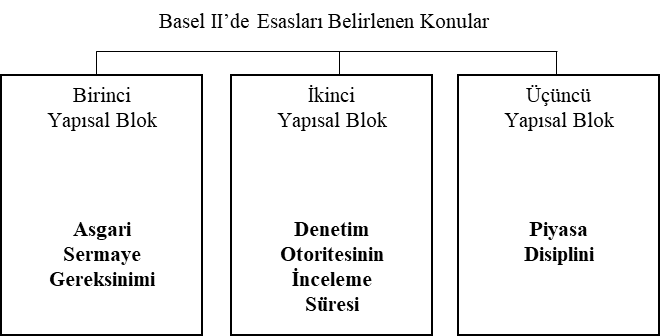 Şekil 1. Basel II’yi Oluşturan Yapısal BloklarKaynak: Apostolik ve Diğerleri, 2009, 72.Sonuç bölümünün sonunda araştırmacıların katkı oranı ve çatışma beyanının yer alması gerekmektedir. Aşağıda Türkçe ve İngilizce örnekler verilmiştir. Makalenin yazar sayısı ve yazılan dile göre alternatiflerden uygun olanı kullanılabilir.Araştırmacıların Katkı Oranı Beyanı (Researcher’s Contribution Rate Statement)Yazar, makalenin tamamına yalnız kendisinin katkı sağlamış olduğunu beyan eder. (I am a single author of this paper. My contribution is 100%.)Yazarlar makaleye eşit oranda katkı sağlamış olduklarını beyan eder. (The authors declare that they have contributed equally to the article.)Araştırmacıların Çıkar Çatışması Beyanı (Researcher’s Conflict of Interest Statement)Bu çalışmada herhangi bir potansiyel çıkar çatışması bulunmamaktadır. (There is no potential conflicts of interest in this study.)Kaynakça Kaynakça yazımında, 10 punto, tek satır aralığı, paragraflar arası “6nk” aralık bırakılmalıdır. Kaynaklar yazarların soyadına göre alfabetik olarak sıralanmalıdır. Metin içinde atıf yapılmayan bir kaynağa kaynakçada yer verilmemelidir. Kaynakçada yer alan tüm kaynaklara metin içinde atıf yapılmış olmalıdır. Kaynak türüne göre, kaynakçanın nasıl hazırlanacağına dergimizin internet sitesindeki yazım kurallarından ulaşabilirsiniz. Journal of Economics and Financial Researches, 2021, X(X): XXX-XXX  doi: XXXXXXXXXX 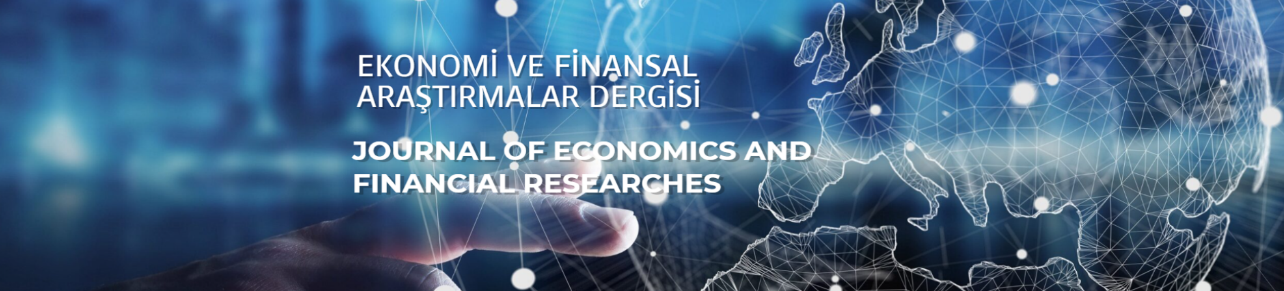 Makalenin Türkçe Başlığı: 13 Punto, Bold, İlk Harfleri Büyük, OrtalıAdı Soyadı & Adı SoyadıÖzÖz tek satır aralığında, Cambria ve 10 punto ile yazılmalıdır. Öz en az 100 en fazla 150 kelime aralığında olmalıdır. Özde; çalışmanın amacı, kapsamı, kullanılan yöntem ve elde edilen sonuçlar ile ilgili bilgiler olmalıdır.  Sol tarafta bulunan alanlara en az üçer adet Türkçe ve İngilizce anahtar kelime ve Jel sınıflandırması yazılmalıdır. Anahtar Kelimeler: Anahtar Kelime1, Anahtar Kelime 2, Anahtar Kelime 3. (İlk harfler büyük)JEL Sınıflandırması: JEL kodu 1, JEL kodu 2, JEL kodu 3Makelenin İngilizce Başlığı: 12 Punto, Bold, İlk Harfler Büyük, Ortalı AbstractTek satır aralığında 10 punto ile yazılmalıdır. Abstractın İngilizce gramer ve yazım kurallarına uygun olmasına dikkat edilmelidir. Keywords: Keyword 1, Keyword 2, Keyword 3. (İlk harfler büyük)JEL Classification: JEL code 1, JEL code 2, JEL code 3(1)Tablo 1. Değişkenlerin Tanımlayıcı İstatistikleri (2006-2018)Tablo 1. Değişkenlerin Tanımlayıcı İstatistikleri (2006-2018)Tablo 1. Değişkenlerin Tanımlayıcı İstatistikleri (2006-2018)Tablo 1. Değişkenlerin Tanımlayıcı İstatistikleri (2006-2018)Tablo 1. Değişkenlerin Tanımlayıcı İstatistikleri (2006-2018)Tablo 1. Değişkenlerin Tanımlayıcı İstatistikleri (2006-2018)Kırılganlık Skoruİşsizlik OranıBüyüme OranıEnflasyon Oranıİhracat / İthalatOrtalama7.690.5640.1013360.0480140.0954360.662679Ortanca7.585.3330.1006000.0511000.0867000.652500En Büyük8.367.8950.1258000.1111000.2030000.753000En Küçük7.401.9460.087100-0.047000.0616000.560000Std. Sapma2.913.0980.0129950.0397010.0354810.057834Çarpıklık1.053.8620.492311-0.7441712.051.1150.072225Basıklık3.232.9902.201.4973.522.8397.192.1462.041.459Jarque-Bera2.623.1230.9374681.451.6372.006.8060.548139Olasılık0.2693990.6257940.4839280.0000440.760279Kaynak: https://fragilestatesindex.org/country-data/Kaynak: https://fragilestatesindex.org/country-data/Kaynak: https://fragilestatesindex.org/country-data/Kaynak: https://fragilestatesindex.org/country-data/Kaynak: https://fragilestatesindex.org/country-data/Kaynak: https://fragilestatesindex.org/country-data/